OFERTA DO ZAPYTANIA OFERTOWEGO 141/SU/2016Przedmiot zamówienia:  Dostawa odzieży sportowej z logo.Imię i nazwisko (nazwa firmy) ....................................................…………………………………………………………………………………adres  .........................................................................................................................................................................................................................telefon i fax e-mail: ..................................................................................................................................................................................................Nr konta bankowego na które zostaną przelane środki za przedmiot zamówienia .......................................................................................................Próbki w/w produktów zostaną dostarczone do Zamawiającego przed terminem składania ofert w celu oceny oferty w kryterium – „Estetyka”Konkretne rozmiary i ich ilości zostaną podane wybranemu Wykonawcy.Asortyment musi być jednakowy dla wszystkich produktów, czyli tej samej firmy. Nie dopuszcza się złożenia oferty poszczególnych produktów różnych firm.Zapoznałem się z warunkami określonymi w zapytaniu ofertowym i nie wnoszę do nich zastrzeżeń. Transport przedmiotu zamówienia nastąpi na koszt i ryzyko Wykonawcy.Przedmiot zamówienia musi być fabrycznie nowy z oryginalnymi metkami, bez wad fizycznych i prawnych.                                                                                    			 		…………………........................................                         					 podpis osoby uprawnionej                                                                                         Załącznik nr 1 do zapytaniaFORMULARZ OFERTYNA DOSTAWĘ ODZIEŻY SPORTOWEJ – DRESÓW, KOSZULEK, SPODENEK, BUTÓWNA POTRZEBY AWF  WARSZAWA                                                                                         Załącznik nr 1 do zapytaniaFORMULARZ OFERTYNA DOSTAWĘ ODZIEŻY SPORTOWEJ – DRESÓW, KOSZULEK, SPODENEK, BUTÓWNA POTRZEBY AWF  WARSZAWA                                                                                         Załącznik nr 1 do zapytaniaFORMULARZ OFERTYNA DOSTAWĘ ODZIEŻY SPORTOWEJ – DRESÓW, KOSZULEK, SPODENEK, BUTÓWNA POTRZEBY AWF  WARSZAWA                                                                                         Załącznik nr 1 do zapytaniaFORMULARZ OFERTYNA DOSTAWĘ ODZIEŻY SPORTOWEJ – DRESÓW, KOSZULEK, SPODENEK, BUTÓWNA POTRZEBY AWF  WARSZAWA                                                                                         Załącznik nr 1 do zapytaniaFORMULARZ OFERTYNA DOSTAWĘ ODZIEŻY SPORTOWEJ – DRESÓW, KOSZULEK, SPODENEK, BUTÓWNA POTRZEBY AWF  WARSZAWA                                                                                         Załącznik nr 1 do zapytaniaFORMULARZ OFERTYNA DOSTAWĘ ODZIEŻY SPORTOWEJ – DRESÓW, KOSZULEK, SPODENEK, BUTÓWNA POTRZEBY AWF  WARSZAWA                                                                                         Załącznik nr 1 do zapytaniaFORMULARZ OFERTYNA DOSTAWĘ ODZIEŻY SPORTOWEJ – DRESÓW, KOSZULEK, SPODENEK, BUTÓWNA POTRZEBY AWF  WARSZAWAL.pOpis przedmiotu zamówieniaOferowane przedmiot zamówieniamarka/nr katalogowy/ symbol, dokładny opis proponowanego produktuJ.m.   IlośćCenaJedn.bruttoWartość BruttoDres   męski  typu  adidas, model Essentials , PUMA, 4 F, NIKE    (lub równoważny)Równoważność pod względem: elastyczności, wyglądu wizualnego, przepuszczalności powietrza , jakości – wykończenia, rodzaju materiału, trwałości koloru, delikatności - czy nie drażni skóryw rozmiarach od S do XXL, Bluza -  przednie kieszenie z zamkami; - zamek na całej długości,- niski stawiany kołnierz,- elastyczne mankiety i dół,- zdobienie na boku bluzy, - kolor do uzgodnieniaSpodnie – kolor czarny, - kieszenie w bocznych szwach; - elastyczna talia ze sznurkiem do regulacji; - elastyczne wykończenia nogawek, - nogawki  ze zdobieniami na boku od strony zewnętrznej - materiał oddychający odprowadza pot z powierzchni skóry- trykot, 100% poliester- na bluzie haftowane logo AWF WARSZAWA  z prawej strony z                                 przodu na wysokości piersi (wzór poz. 9) 
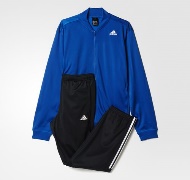 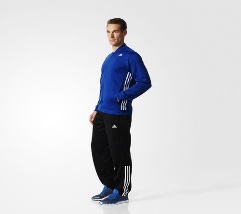 Szt.    452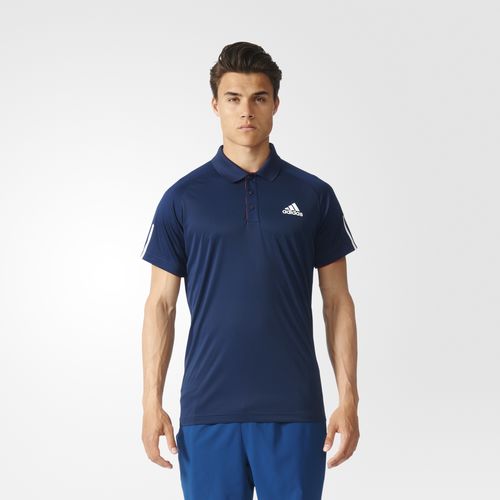 Koszulka męska-  polo  typu Adidas ,PUMA, 4 F, NIKE  ( lub  równoważna)Równoważność pod względem: przepuszczalności powietrza, rozciągliwości, wyglądu wizualnego, wykończenia – precyzja wykonaniamateriał climalite® pochłania pot z powierzchni skórykołnierzyk polo z zakładką na trzy guziki na przodzie;rozcięcia w bocznych szwachbawełna 100%rękawy wykończone ściągaczamiLogo AWF WARSZAWA haftowane na piersi po lewejKolor – do uzgodnieniaW rozmiarach od S do XXLszt   453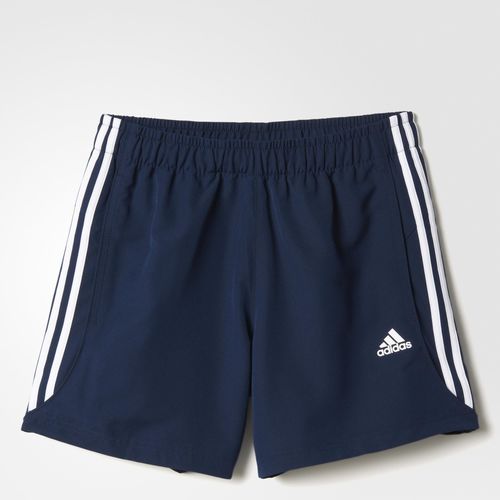 Spodenki męskie typu adidas,     model   ESSENTIALS 3 Stripes Chelsae ,PUMA, 4 F,  NIKE   ( lub równoważne)Równoważność pod względem: wyglądu wizualnego, wykończenia – precyzja wykonania, materiału, przepuszczalności powietrza, trwałości koloruMateriał oddychający odprowadza pot od twojego ciała Kieszenie w bocznych szwachElastyczna talia ze sznurkiem do regulacjiNogawki z wszywanymi wyszywanymi zdobieniami na zewnątrz nogawkiTkanina o gładkim splocie, 100% poliesterWbudowane wewnątrz slipy – siatka poliesterGranatowe lub czarneW rozmiarach od S do XXLszt  454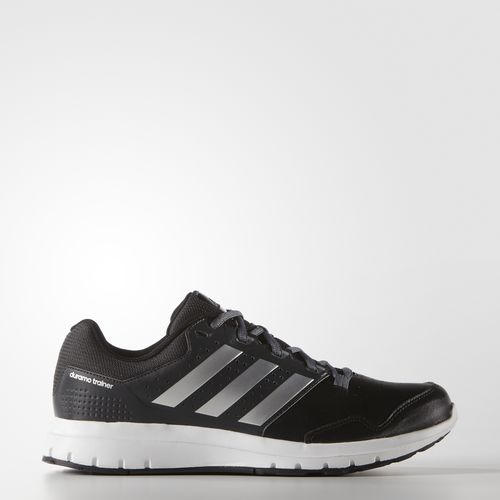 Buty męskie typu adidas, model Duramo Trainer  ,PUMA, 4 F,  NIKE  ( lub równoważne)Równoważność pod względem:  giętkość buta, wytrzymałość, przepuszczalności powietrza, wykończenia – precyzja wykonania.W rozmiarach  6 - 13Czarne, biała podeszwaSystem ADIPRENE®+ lub równoważny w przedniej części podeszwy pozwala zachować szybkość i sprężystość, sznurowaneSyntetyczna cholewkapar   455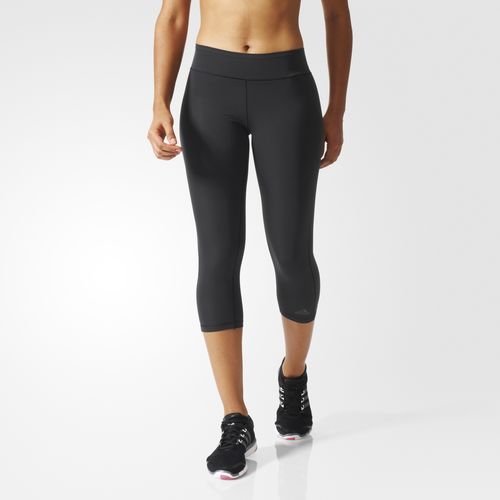 Leginsy  damskie typu :  Adidas, PUMA, 4 F, NIKE (lub równoważne) Równoważność pod względem: wyglądu wizualnego, wykończenia – precyzja wykonania, materiału, przepuszczalności powietrza, trwałości koloru     - tkanina climalite® pochłania pot z powierzchni skóry,- długość ¾,- materiał 80% poliester i 20% elastan,- elastyczny pas zapewniający odpowiednie dopasowanie,        - duża elastyczność,- kolor – do uzgodnienia- Rozmiar od S do XXLszt286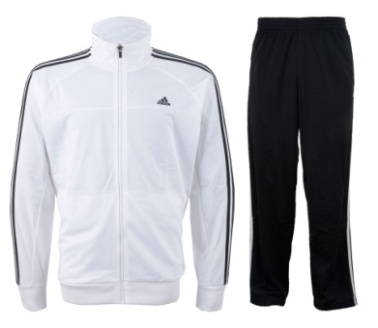 Dres  damski  typu adidas, model Essentials 3 Stripes Tracksuit , PUMA, 4 F, NIKE (lub równoważny)Równoważność pod względem: elastyczności, wyglądu wizualnego ,przepuszczalności powietrza , jakościowym – wykończenie precyzja wykonania,, rodzaju materiału,  trwałości koloru, delikatności - czy nie drażni skóryw rozmiarach od S do XL,materiał 100% poliester, french terybluza  na stójce, naszyte zdobienia  na zewnętrznej stronie  rękawabluza - kolor do uzgodnieniaspodnie proste, czarne, w pasie ściągane, po bokach zdobieniana bluzie haftowane logo AWF WARSZAWAz prawej strony z przodu na wysokości piersi                  (wzór poz. 9)   szt   287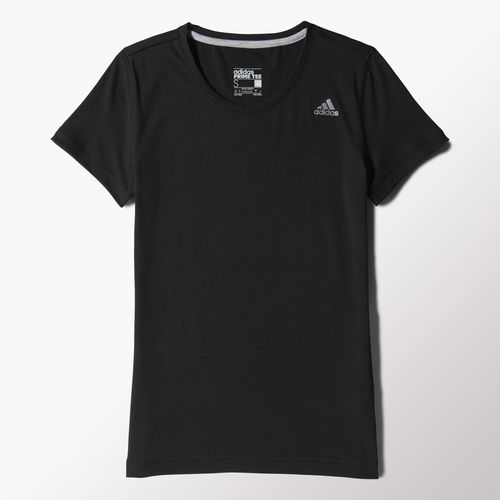 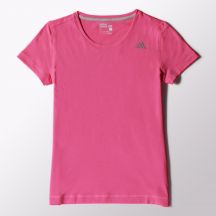 Koszulka damska typu adidas model  Infinite Series Drydye Prime, PUMA, 4 F, NIKE  ( lub równoważna)Równoważność pod względem: przepuszczalności powietrza, rozciągliwości, wyglądu wizualnego, trwałości koloru  w rozmiarach od S do XL,waga do 170 gram,kolor do uzgodnieniaLogo AWF Warszawa haftowane  z przodu z lewej strony na wysokości piersi,materiał, poliester 95%, elastyna 5%  szt  28 8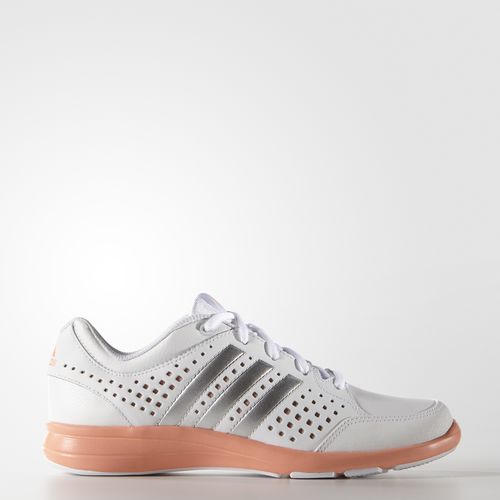 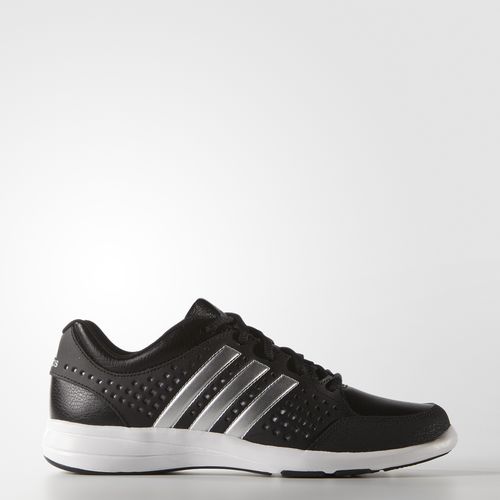 Buty damskie  typu adidas model  Arianna III , PUMA, 4 F, NIKE ( lub równoważne)Równoważność pod względem:  giętkość buta, wytrzymałości, przepuszczalności powietrza.w rozmiarach 5 – 10,tekstylny/syntetyk,białe lub czarne  sznurówki w zależności od koloru butów,podeszwa lekka, adiprene lub równoważnawyposażone w technologię EVA, Non-Marking lub równoważnejpar  289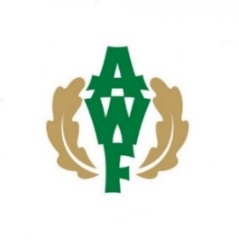  Logo AWFLogo Uczelni stanowią stylizowane litery AWF ustawione pionowo w kolorze zielonym, w otoczeniu dwóch liści dębu w kolorze złotym,wymiary:wysokość: 5,5 cmszerokość: 5 cmkolor liści – złotylitery „AWF” – zielone napis WARSZAWA pod  LOGIEM  AWF – kolor zamawiający poda przed realizacją umowy w zależności od koloru stroju.10